تاریخ درخواست:فرم درخواست کميسيون بررسي موارد خاص دانشگاهفرم درخواست کميسيون بررسي موارد خاص دانشگاهفرم درخواست کميسيون بررسي موارد خاص دانشگاهفرم درخواست کميسيون بررسي موارد خاص دانشگاهفرم درخواست کميسيون بررسي موارد خاص دانشگاه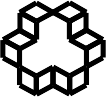 تاسیس 1307دانشگاه صنعتی خواجه‌نصیرالدین طوسی الف) مشخصات دانشجو الف) مشخصات دانشجو الف) مشخصات دانشجو الف) مشخصات دانشجو الف) مشخصات دانشجو الف) مشخصات دانشجو الف) مشخصات دانشجو   شماره دانشجویی: ...........................................................................                        شماره دانشجویی: ...........................................................................                        شماره دانشجویی: ...........................................................................                        شماره دانشجویی: ...........................................................................                        نام و نام خانوادگی: ..................................................................   نام و نام خانوادگی: ..................................................................   نام و نام خانوادگی: ..................................................................   رشته تحصيلي: .................................................................................                         رشته تحصيلي: .................................................................................                         رشته تحصيلي: .................................................................................                         رشته تحصيلي: .................................................................................                         رشته تحصيلي: .................................................................................                         دانشکده: .......................................................................   دانشکده: .......................................................................     وضعيت نظام وظيفه: مشمول غيرمشمول     وضعيت نظام وظيفه: مشمول غيرمشمول     وضعيت نظام وظيفه: مشمول غيرمشمول   سهمیه ورودی: ..........................................   سهمیه ورودی: ..........................................   سهمیه ورودی: ..........................................   دوره: ........................................  مقطع: کارشناسي     کارشناسي ارشد     دکترا  مقطع: کارشناسي     کارشناسي ارشد     دکترا  مقطع: کارشناسي     کارشناسي ارشد     دکترا  مقطع: کارشناسي     کارشناسي ارشد     دکترا  مقطع: کارشناسي     کارشناسي ارشد     دکترا  مقطع: کارشناسي     کارشناسي ارشد     دکترا  مقطع: کارشناسي     کارشناسي ارشد     دکترا   سابقه تغيير رشته و يا انتقال: نداشته ام داشته ام             (نام دانشگاه و رشته قبلي: ..........................................................................)                 سابقه تغيير رشته و يا انتقال: نداشته ام داشته ام             (نام دانشگاه و رشته قبلي: ..........................................................................)                 سابقه تغيير رشته و يا انتقال: نداشته ام داشته ام             (نام دانشگاه و رشته قبلي: ..........................................................................)                 سابقه تغيير رشته و يا انتقال: نداشته ام داشته ام             (نام دانشگاه و رشته قبلي: ..........................................................................)                 سابقه تغيير رشته و يا انتقال: نداشته ام داشته ام             (نام دانشگاه و رشته قبلي: ..........................................................................)                 سابقه تغيير رشته و يا انتقال: نداشته ام داشته ام             (نام دانشگاه و رشته قبلي: ..........................................................................)                 سابقه تغيير رشته و يا انتقال: نداشته ام داشته ام             (نام دانشگاه و رشته قبلي: ..........................................................................)                تلفن همراه : ......................................            تلفن همراه : ......................................             آدرس پست الکترونيکي: .................................................................................................................                               آدرس پست الکترونيکي: .................................................................................................................                               آدرس پست الکترونيکي: .................................................................................................................                               آدرس پست الکترونيکي: .................................................................................................................                               آدرس پست الکترونيکي: .................................................................................................................                             ب) وضعیت نیمسال قبل: ب) وضعیت نیمسال قبل: ب) وضعیت نیمسال قبل: ب) وضعیت نیمسال قبل: ب) وضعیت نیمسال قبل: ب) وضعیت نیمسال قبل: ب) وضعیت نیمسال قبل:   دانشجوی اين دانشگاه هستم و در اين دانشگاه نيز مشغول به تحصيل بوده‌ام                دانشجوی اين دانشگاه هستم و در دانشگاه ............................................................................  ميهمان ترمي بوده‌ام                دانشجوی دانشگاه ............................................................................  هستم و در اين دانشگاه ميهمان ترمي   /     ميهمان هيأت علمي   / ميهمان شاهد و ايثارگر   بوده‌ام.   دانشجوی اين دانشگاه هستم و در اين دانشگاه نيز مشغول به تحصيل بوده‌ام                دانشجوی اين دانشگاه هستم و در دانشگاه ............................................................................  ميهمان ترمي بوده‌ام                دانشجوی دانشگاه ............................................................................  هستم و در اين دانشگاه ميهمان ترمي   /     ميهمان هيأت علمي   / ميهمان شاهد و ايثارگر   بوده‌ام.   دانشجوی اين دانشگاه هستم و در اين دانشگاه نيز مشغول به تحصيل بوده‌ام                دانشجوی اين دانشگاه هستم و در دانشگاه ............................................................................  ميهمان ترمي بوده‌ام                دانشجوی دانشگاه ............................................................................  هستم و در اين دانشگاه ميهمان ترمي   /     ميهمان هيأت علمي   / ميهمان شاهد و ايثارگر   بوده‌ام.   دانشجوی اين دانشگاه هستم و در اين دانشگاه نيز مشغول به تحصيل بوده‌ام                دانشجوی اين دانشگاه هستم و در دانشگاه ............................................................................  ميهمان ترمي بوده‌ام                دانشجوی دانشگاه ............................................................................  هستم و در اين دانشگاه ميهمان ترمي   /     ميهمان هيأت علمي   / ميهمان شاهد و ايثارگر   بوده‌ام.   دانشجوی اين دانشگاه هستم و در اين دانشگاه نيز مشغول به تحصيل بوده‌ام                دانشجوی اين دانشگاه هستم و در دانشگاه ............................................................................  ميهمان ترمي بوده‌ام                دانشجوی دانشگاه ............................................................................  هستم و در اين دانشگاه ميهمان ترمي   /     ميهمان هيأت علمي   / ميهمان شاهد و ايثارگر   بوده‌ام.   دانشجوی اين دانشگاه هستم و در اين دانشگاه نيز مشغول به تحصيل بوده‌ام                دانشجوی اين دانشگاه هستم و در دانشگاه ............................................................................  ميهمان ترمي بوده‌ام                دانشجوی دانشگاه ............................................................................  هستم و در اين دانشگاه ميهمان ترمي   /     ميهمان هيأت علمي   / ميهمان شاهد و ايثارگر   بوده‌ام.   دانشجوی اين دانشگاه هستم و در اين دانشگاه نيز مشغول به تحصيل بوده‌ام                دانشجوی اين دانشگاه هستم و در دانشگاه ............................................................................  ميهمان ترمي بوده‌ام                دانشجوی دانشگاه ............................................................................  هستم و در اين دانشگاه ميهمان ترمي   /     ميهمان هيأت علمي   / ميهمان شاهد و ايثارگر   بوده‌ام. پ) وضعیت فعلی: پ) وضعیت فعلی: پ) وضعیت فعلی: پ) وضعیت فعلی: پ) وضعیت فعلی: پ) وضعیت فعلی: پ) وضعیت فعلی: مشغول به تحصيل  /    محروم از تحصيل  /      انصراف دائم  /    مرخصي تحصيلي  /     عدم مراجعه  /	 موارد ساير     /    نشده ثبت نام   مشغول به تحصيل  /    محروم از تحصيل  /      انصراف دائم  /    مرخصي تحصيلي  /     عدم مراجعه  /	 موارد ساير     /    نشده ثبت نام   مشغول به تحصيل  /    محروم از تحصيل  /      انصراف دائم  /    مرخصي تحصيلي  /     عدم مراجعه  /	 موارد ساير     /    نشده ثبت نام   مشغول به تحصيل  /    محروم از تحصيل  /      انصراف دائم  /    مرخصي تحصيلي  /     عدم مراجعه  /	 موارد ساير     /    نشده ثبت نام   مشغول به تحصيل  /    محروم از تحصيل  /      انصراف دائم  /    مرخصي تحصيلي  /     عدم مراجعه  /	 موارد ساير     /    نشده ثبت نام   مشغول به تحصيل  /    محروم از تحصيل  /      انصراف دائم  /    مرخصي تحصيلي  /     عدم مراجعه  /	 موارد ساير     /    نشده ثبت نام   مشغول به تحصيل  /    محروم از تحصيل  /      انصراف دائم  /    مرخصي تحصيلي  /     عدم مراجعه  /	 موارد ساير     /    نشده ثبت نام   ج) موضوع درخواست: ج) موضوع درخواست: ج) موضوع درخواست: ج) موضوع درخواست: ج) موضوع درخواست: ج) موضوع درخواست: ج) موضوع درخواست: مرخصي تحصيلي بدون احتساب  /  تمديد سنوات  /   حذف ترم  /    تمديد ميهماني  /   انتقال  /   مجوز ادامه تحصیل (کاردانی به کارشناسی)       /  بازگشت به تحصيل  /  بازگشت به تحصيل و تمديد مهلت شرکت در آزمون جامع يا دفاع از پيشنهاد رساله  / سایر موارد     ( توضیحات: ...................................................................................................................................................................................................................................................................................................................................................................................)                                                         مرخصي تحصيلي بدون احتساب  /  تمديد سنوات  /   حذف ترم  /    تمديد ميهماني  /   انتقال  /   مجوز ادامه تحصیل (کاردانی به کارشناسی)       /  بازگشت به تحصيل  /  بازگشت به تحصيل و تمديد مهلت شرکت در آزمون جامع يا دفاع از پيشنهاد رساله  / سایر موارد     ( توضیحات: ...................................................................................................................................................................................................................................................................................................................................................................................)                                                         مرخصي تحصيلي بدون احتساب  /  تمديد سنوات  /   حذف ترم  /    تمديد ميهماني  /   انتقال  /   مجوز ادامه تحصیل (کاردانی به کارشناسی)       /  بازگشت به تحصيل  /  بازگشت به تحصيل و تمديد مهلت شرکت در آزمون جامع يا دفاع از پيشنهاد رساله  / سایر موارد     ( توضیحات: ...................................................................................................................................................................................................................................................................................................................................................................................)                                                         مرخصي تحصيلي بدون احتساب  /  تمديد سنوات  /   حذف ترم  /    تمديد ميهماني  /   انتقال  /   مجوز ادامه تحصیل (کاردانی به کارشناسی)       /  بازگشت به تحصيل  /  بازگشت به تحصيل و تمديد مهلت شرکت در آزمون جامع يا دفاع از پيشنهاد رساله  / سایر موارد     ( توضیحات: ...................................................................................................................................................................................................................................................................................................................................................................................)                                                         مرخصي تحصيلي بدون احتساب  /  تمديد سنوات  /   حذف ترم  /    تمديد ميهماني  /   انتقال  /   مجوز ادامه تحصیل (کاردانی به کارشناسی)       /  بازگشت به تحصيل  /  بازگشت به تحصيل و تمديد مهلت شرکت در آزمون جامع يا دفاع از پيشنهاد رساله  / سایر موارد     ( توضیحات: ...................................................................................................................................................................................................................................................................................................................................................................................)                                                         مرخصي تحصيلي بدون احتساب  /  تمديد سنوات  /   حذف ترم  /    تمديد ميهماني  /   انتقال  /   مجوز ادامه تحصیل (کاردانی به کارشناسی)       /  بازگشت به تحصيل  /  بازگشت به تحصيل و تمديد مهلت شرکت در آزمون جامع يا دفاع از پيشنهاد رساله  / سایر موارد     ( توضیحات: ...................................................................................................................................................................................................................................................................................................................................................................................)                                                         مرخصي تحصيلي بدون احتساب  /  تمديد سنوات  /   حذف ترم  /    تمديد ميهماني  /   انتقال  /   مجوز ادامه تحصیل (کاردانی به کارشناسی)       /  بازگشت به تحصيل  /  بازگشت به تحصيل و تمديد مهلت شرکت در آزمون جامع يا دفاع از پيشنهاد رساله  / سایر موارد     ( توضیحات: ...................................................................................................................................................................................................................................................................................................................................................................................)                                                         د) سابقه کمیسیون بررسی موارد خاص (آخرین سوابق) د) سابقه کمیسیون بررسی موارد خاص (آخرین سوابق) د) سابقه کمیسیون بررسی موارد خاص (آخرین سوابق) د) سابقه کمیسیون بررسی موارد خاص (آخرین سوابق) د) سابقه کمیسیون بررسی موارد خاص (آخرین سوابق) د) سابقه کمیسیون بررسی موارد خاص (آخرین سوابق) د) سابقه کمیسیون بررسی موارد خاص (آخرین سوابق)   سابقه قبلي کميسيون ندارم  / دارم  موضوع درخواست 1: ........................................................................ ، ترم درخواست: ...............                                                                          موضوع درخواست 2: ....................................................................... ، ترم درخواست: ................                                                                        موضوع درخواست 3: ...................................................................... ، ترم درخواست: ...............       سابقه قبلي کميسيون ندارم  / دارم  موضوع درخواست 1: ........................................................................ ، ترم درخواست: ...............                                                                          موضوع درخواست 2: ....................................................................... ، ترم درخواست: ................                                                                        موضوع درخواست 3: ...................................................................... ، ترم درخواست: ...............       سابقه قبلي کميسيون ندارم  / دارم  موضوع درخواست 1: ........................................................................ ، ترم درخواست: ...............                                                                          موضوع درخواست 2: ....................................................................... ، ترم درخواست: ................                                                                        موضوع درخواست 3: ...................................................................... ، ترم درخواست: ...............       سابقه قبلي کميسيون ندارم  / دارم  موضوع درخواست 1: ........................................................................ ، ترم درخواست: ...............                                                                          موضوع درخواست 2: ....................................................................... ، ترم درخواست: ................                                                                        موضوع درخواست 3: ...................................................................... ، ترم درخواست: ...............       سابقه قبلي کميسيون ندارم  / دارم  موضوع درخواست 1: ........................................................................ ، ترم درخواست: ...............                                                                          موضوع درخواست 2: ....................................................................... ، ترم درخواست: ................                                                                        موضوع درخواست 3: ...................................................................... ، ترم درخواست: ...............       سابقه قبلي کميسيون ندارم  / دارم  موضوع درخواست 1: ........................................................................ ، ترم درخواست: ...............                                                                          موضوع درخواست 2: ....................................................................... ، ترم درخواست: ................                                                                        موضوع درخواست 3: ...................................................................... ، ترم درخواست: ...............       سابقه قبلي کميسيون ندارم  / دارم  موضوع درخواست 1: ........................................................................ ، ترم درخواست: ...............                                                                          موضوع درخواست 2: ....................................................................... ، ترم درخواست: ................                                                                        موضوع درخواست 3: ...................................................................... ، ترم درخواست: ...............     ه) خلاصه مشکلات دانشجو : ه) خلاصه مشکلات دانشجو : ه) خلاصه مشکلات دانشجو : ه) خلاصه مشکلات دانشجو : ه) خلاصه مشکلات دانشجو : ه) خلاصه مشکلات دانشجو : ه) خلاصه مشکلات دانشجو :